Name of Journal: World Journal of Clinical CasesManuscript NO: 51441Manuscript Type: CASE REPORTMyocarditis presenting as typical acute myocardial infarction: A case report and review of the literature Hou YM et al. Myocarditis mimicking myocardial infractionYa-Min Hou, Peng-Xi Han, Xia Wu, Jing-Ru Lin, Fei Zheng, Lin Lin, Rui XuYa-Min Hou, Xia Wu, Lin Lin, Rui Xu, Department of Cardiology, Shandong Provincial Qianfoshan Hospital, Shandong University, Jinan 250014, Shandong Province, ChinaPeng-Xi Han, Department of Radiology, The First Affiliated Hospital of Shandong First Medical University, Jinan 250014, Shandong Province, ChinaJing-Ru Lin, Department of Cardiology, Shandong Provincial Third Hospital, Jinan 250014, Shandong Province, ChinaFei Zheng, Rui Xu, Department of Cardiology, The First Affiliated Hospital of Shandong First Medical University, Jinan 250014, Shandong Province, ChinaAuthor contributions: Hou YM, Lin JR, Wu X, Zheng F, Han PX, and Lin L were involved in diagnostic flow and patient follow-up; Hou YM contributed to interpretation of published data and drafting the manuscript; Xu R revised the manuscript; all the authors read and gave their final approval of the version to be published. Corresponding author: Rui Xu, MD, PHD, Chief Physician, Professor, Department of Cardiology, The First Affiliated Hospital of Shandong First Medical University; Shandong Provincial Qianfoshan Hospital, Shandong University, No. 16766, Jingshi Road, Jinan 250014, Shandong Province, China. xuruicn@hotmail.comReceived: September 19, 2019Revised: December 17, 2019Accepted: December 22, 2019Published online:AbstractBackgroundMyocarditis refers to a variety of myocardial inflammatory lesions. A variety of factors such as infection and physical and chemical factors can cause myocarditis. Depending on the severity of myocardial damage, myocarditis patients can manifest heart failure, cardiogenic shock, and even sudden death. Here we present a case of viral myocarditis that mimicked acute coronary syndrome.CASE SUMMARYA middle-aged male patient presented with chest pain and elevated troponin I after a flu-like infection. This patient had a history of hypertension and a habit of alcohol and tobacco use. Electrocardiography showed typical changes in acute myocardial infarction, with the T-wave increasing. Coronary angiogram revealed no stenosis. Cardiac magnetic resonance imaging revealed edema of the middle and apical septal and apical anterior walls on T2-weighted images and the T1 mapping. Late gadolinium enhancement of the middle and apical septal and apical anterior walls could be found. Rubella virus immunoglobulin G and immunoglobulin M antibodies were abnormally elevated. The patient was given antiviral and antibiotic treatments, and serum biomarkers and electrocardiograph returned to normal after 5 d of treatment. After one-year follow-up, the patient showed no symptoms, and cardiac magnetic resonance showed that myocardial thickness was significantly thinner than before, and fibrosis was less than before. CONCLUSIONThis case illustrates the utility of cardiac magnetic resonance for diagnosis of infarction-like myocarditis when the angiogram is normal. Key words: Myocarditis; Myocardial infraction; Magnetic resonance imaging; Cardiomyocytes; Follow-up study; Case report Hou YM, Han PX, Wu X, Lin JR, Zheng F, Lin L, Xu R. Myocarditis presenting as typical acute myocardial infarction: A case report and review of the literature. World J Clin Cases 2019; In pressCore tip: We present a case of myocarditis with typical acute myocardial infarction symptoms. The diagnosis was confirmed by cardiac magnetic resonance. We followed the patients up to 13 mo, and performed three times of cardiac magnetic resonance. We observed the changes of the myocardial edema and the area of enhancement. We also discuss myocarditis that mimics acute myocardial infraction in order to help clinicians improve their diagnosis and treatment skills.IntroductionMyocarditis has heterogeneous manifestations with respect to pathological immune processes in the heart. A variety of factors, such as infection and immune diseases, can cause myocarditis, which may manifest as acute heart failure, ventricular arrhythmias, myocardial infarction, or even cardiogenic shock. Serum biomarkers, especially troponin I (TnI) and troponin T (TnT), can be elevated. Abnormalities in electrocardiogram (ECG) can include nonspecific ST-segment changes, T-wave inversions, and ST-segment elevations[1]. The cause of myocarditis is usually a viral infection; the most cited viruses are enteroviruses, adenoviruses, parvovirus B19, human herpesvirus 6, human cytomegalovirus, Epstein–Barr virus, and hepatitis virus[2-4]. Cardiovascular magnetic resonance (CMR) has become the primary tool for non-invasive assessment of myocardial inflammation in patients with suspected myocarditis[5]. Here, we present a case of viral myocarditis that mimicked acute coronary syndrome and performed a literature. Compared to the cases reported in the literature, our patient’s ECG showed typical dynamic changes of acute myocardial infarction. We also used CMR to closely record the long-term dynamic progression of the patient’s prognosis.CASE PRESENTATIONChief complaintsA 42-year-old man presented with cough that had started 1 wk earlier and chest pain that had begun 2 d earlier.History of present illnessThe patient presented with cough that had started 1 wk earlier; he was treated with azithromycin (500 mg, qd, i.v.) for a common cold at a private clinic. His symptoms were alleviated after treatment. However, 2 d later, the patient experienced chest pain radiating to the right arm while walking in a cold wind. He was evaluated at another hospital, where his hypersensitive troponin T level was found to be 34.34 pg/mL (normal range: 3–14 pg/mL). He also exhibited increased white blood cell and platelet counts and an increased neutrophil percentage. His ECG (Figure 1) was normal. Echocardiography showed that the left ventricular ejection fraction (LVEF) was 59%, with mild regional abnormalities in the ventricular and apical septa and a dilated left atrium. The patient’s hypersensitive troponin T was 685.30 pg/mL and the creatine kinase isozyme (CK-MB) level was 11.85 ng/mL (normal range: 0.1–4.94 ng/mL) after 8 h. Based on these findings, the patient was admitted to our hospital.History of past illnessThe patient had a 2-year history of hypertension and a smoking history for 20 years.Personal and family historyNo specific personal or family history of disease was recorded.Physical examination upon admissionThe patient's temperature was 37.8 °C, his body mass was 78 kg, his blood pressure was 164/114 mmHg, and there were no positive signs on a physical examination.Laboratory examinationsLaboratory testing showed the following on admission: serum TnI, 2.57 ng/mL (normal range: 0–0.034 ng/mL); hypersensitive C-reactive protein, 4.95 mg/L (normal range: 0–2.87 mg/L); erythrocyte sedimentation rate, 45 mm/h; brain natriuretic peptide, 168 pg/mL; white blood cell count, 13.30 × 109/L; neutrophil percentage, 0.735; and platelet count, 312 × 109/L. His liver function, kidney function, thyroid function, D-dimer, electrolytes, blood lipids, and blood glucose levels showed no significant abnormalities; however, his rubella virus immunoglobulin G (IgG) and immunoglobulin M (IgM) antibody levels were elevated on admission.Imaging examinationThe patient’s ECG (Figure 2) showed II, III, and aVF T-wave inversions, and a wide range of precordial segment T-wave inversions that exhibited dynamic changes compared with the previous ECG. Electrocardiography (Figure 3) revealed the abovementioned segment T-wave inversion after 20 h. Coronary angiography was performed on day 5 after admission. There was no obvious coronary stenosis during the operation. Cine CMR imaging showed wall motion abnormalities (mid septal, apical septal, and apical anterior), and the anterior walls were obviously thicker than the normal walls (Figure 4A), with the thickest part of the ventricular wall being approximately 20 mm. Fat suppressed T2-weighted imaging showed the edema of the mid septal, apical septal, and apical anterior walls (Figure 4B). We observed the myocardial edema more specifically on T1 mapping (Figure 4C). The endocardium and middle myocardium of the mid septal and apical septal walls showed patchy late gadolinium enhancement (LGE) (Figure 4D). The high signal area was smaller than the area of edema.FINAL DIAGNOSISTaking into accounts the patient’s disease history, symptoms, and examination findings, his suspected diagnosis was viral myocarditis.TREATMENTHe was given aspirin (100 mg, qd, p.o.) and clopidogrel (75 mg, qd, p.o.) for 6 d before the CMR examination. After the CMR examination, the patient was treated using acyclovir (250 mg, q12h, i.v.) combined with levofloxacin (500 mg, qd, i.v.) for 11 d. The patient was treated with trimetazidine and creatine phosphate for 19 d during hospitalization. Outcome and follow upThe patient had no more chest pain and his temperature returned to normal, as did his C-reactive protein and TnI (0.027) levels; his rubella virus-specific IgG and IgM antibody levels were slightly lower than before. A review of the CMR images showed that the edema observed in the mid septal, apical septal, and apical anterior walls was less extensive than before on T2WI; the thickest part of the ventricular wall was approximately 17 mm (Figure 5 A and B) and the anterior and interior enhancement moved to the middle myocardium, confirming the diagnosis of myocarditis (Figure 5C).The patient’s condition improved and he was discharged. Ten months later, the patient was asymptomatic and the ECG was normal (Figure 6). Ultrasound echocardiography showed normal wall motion but patchy enhancement of the ventricular septal wall. At his 13-mo follow-up examination, the patient remained asymptomatic; CMR showed that the edema had disappeared and the thickest part of the ventricular wall was approximately 14 mm (Figure 7 A and B). Given the patient’s history of hypertension, we consider that the hypertrophy was due to high blood pressure. LGE was distributed in the myocardium, indicating fibrosis (Figure 7C).Discussion Myocarditis has numerous manifestations. This report describes a case of myocarditis that masqueraded as acute coronary syndrome. Myocarditis that mimics myocardial infarction presents with elevated serum TnI, TnT, and myocardial enzyme (e.g., CK-MB) levels, and electrocardiograph may reveal ST-segment elevation or depression, and/or Q- and T-wave inversions. The coronary angiogram is usually normal. In a study that showed the patients with an initial clinical presentation of acute myocardial infarction with normal coronary angiograms, almost 77% were suspected of having myocarditis according to the imaging data[6]. In addition to coronary angiography, myocarditis and myocardial infarction can be identified by CMR. The “Lake Louise Criteria” recommend a combination of CMR techniques, including T1-weighted early gadolinium enhancement, LGE, and T2-weighted edema imaging[5]. Gerbaud et al[7] reported that CMR is able to identify the cardiac etiology of troponin elevation in more than 75% of patients. In a large T1 and T2 mapping trial, T1 mapping provided the best diagnostic parameters in patients who had been diagnosed with acute myocarditis during 2 wk[8]. A 16-mo follow-up study showed that infarction-like myocarditis usually recovers to normal cardiac function, but still has the possibility of becoming enlarged[9]. Although endomyocardial biopsy (EMB) is the gold standard for diagnosing myocarditis, its invasiveness and low sensitivity limit its clinical application. The optimum management of myocarditis remains controversial. Currently, the management focuses largely on supportive care; patients receive standard heart failure treatment and are instructed to refrain from competitive athletics for up to 6 mo[10]. Immunosuppression should be started only after ruling out an active infection on EMB[11]. The utility of intravenous immunoglobulin in viral myocarditis remains to be investigated, but it was shown to improve the LVEF in some clinical trials of viral myocarditis[12].In the case described herein, the patient’s initial symptom was chest pain; biomarkers such as TnI and CK-MB were elevated and the ECG showed ST-segment elevation and T-wave inversion. The patient’s chest radiograph and D-dimer level were normal, thus excluding pulmonary embolism. There was no difference in blood pressure between the two sides of the limb, thus excluding aortic dissection. Valvular disease was excluded by echocardiography. Pericarditis was also ruled out because there was no pericardial friction or effusion. The patient’s initial presentation suggested acute myocardial infarction. We recommended coronary angiography for several times within 72 h after the patient was admitted to the hospital. The patient felt that the chest pain was alleviated and there was no hemodynamic disorder, so he refused the examination. Upon our repeated recommendation, the patient agreed to undergo coronary angiography 5 d after admission. However, the normal coronary angiography contradicted this diagnosis. CMR revealed diffuse LGE in the endocardium and myocardium, but later it moved to the myocardium. A previous study demonstrated that the presence of a subendocardial or transmural pattern on LGE was strongly associated with acute myocardial infarction and that the presence of midmyocardial and epicardial or patchy LGE indicated acute myocarditis[13]; thus, we excluded the possibility of ischemic cardiomyopathy in making our diagnosis. The chest pain experienced by our patient may have started with a viral infection of endothelial cells in myocardial vessels, leading to endothelial dysfunction and coronary vasospasms; the subsequent migration of inflammatory cells into the myocardial interstitium preceded myocyte damage[14]. In addition, the patient’s rubella virus-specific IgG and IgM antibody levels were abnormally elevated. To sum up, we confirmed the diagnosis of myocarditis. The diagnosis of viral myocarditis was established according to the 2015 ESC myocarditis task force guidelines. Although the patient did not undergo EMB, the 2015 ESC guidelines on CMR for pericardial disease recommend confirmation of myocardial involvement (myocarditis) as a Class I recommendation[15]. Regarding viral infection, without EMB, the pathogen can only be suspected as rubella virus. However, due to the combination of symptoms and signs in this patient, and the history of flu-infection, we still consider this as a case of viral myocarditis.We also performed a literature review[16-25]. MEDLINE was searched via PubMed for English articles using the terms “myocarditis” AND “chest pain or acute coronary syndrome”; the type of article searched for was “case reports” and 100 such reports were found. Articles were included if (1) the cause of myocarditis was confirmed or suspected as viral infection; (2) there were no concomitant diseases, such as pericarditis or myopercarditis; and (3) the age of the patients was greater than 12 years. The search identified 10 articles. Except for human immunodeficiency virus, all cases presented with flu-like premonitory symptoms. Four of the ten cases did not have a specific pathogen; however, combined with other evaluations, they were also diagnosed with viral myocarditis. Dr. Chen holds the view that biopsy may be more appropriate for fulminant or giant cell myocarditis[19].The ECG showed ST-T segment changes in most of the eight patients. Our case showed a change typical of acute coronary syndrome, and this is a major reason why we first suspected acute coronary syndrome. Six of the ten patients underwent CMR. All subjects showed wall motion abnormalities; five showed LGE. A feature of our case is that we performed the coronary angiography and observed a complete process from severe edema of the ventricular wall to significant reduction in short-term review and dissipation after 13 mo. The area of LGE was significantly smaller than that on T2WI the first time, and the ECG showed ischemia on the inferior wall and over a wide area of the anterior wall. We believe that the main cause of ischemia was not necrosis, but edema. Edema of the myocardium causes microcirculatory disturbances, leading to myocardial ischemia at the corresponding site. After 12 d, a review of the CMR revealed that the edema had subsided compared with the previous scan; the thickest part was reduced from 20 to 17 mm and the enhancement moved to the middle myocardium. Anti-heart failure and antiviral drugs were used for treatment. Although the optimal treatment for myocarditis remains unclear, our patient's edema decreased within 12 d after treatment, proving that the application of anti-heart failure and antiviral drugs is effective. No abnormal heart function was detected at the 13-mo follow-up examination. Thirteen months later, CMR showed that the patient’s edema had disappeared; the thickest wall was only approximately 14 mm. The apical septal LGE suggested fibrosis in the myocardium. A previous study showed that CMR is more likely to detect myocardial damage if the scan is performed within 2 wk after the onset of myocardial infarction[26]. The levels of cardiac and inflammatory markers were also decreased compared to normal; thus, dynamic observation by CMR is essential. A previous study demonstrated that cardiac enzymes and inflammatory parameters do not sufficiently reflect LGE in myocarditis[27]. Therefore, in patients presenting with acute coronary symptoms, abnormal ECG, and raised troponin levels, early myocardial magnetic resonance imaging is essential.ConclusionIn this case, we conclude that myocarditis may have mimicked myocardial infarction. For a middle-aged man with myocardial infarction, the possibility of acute myocardial infarction should be ruled out first. It is also important to consider myocarditis, such that early CMR has a strategic role in the differential diagnosis. Traditional heart failure medications and antiviral treatments are effective for myocarditis.References1 Magnani JW, Dec GW. Myocarditis: current trends in diagnosis and treatment. Circulation 2006; 113: 876-890 [PMID: 16476862 DOI: 10.1161/CIRCULATIONAHA.105.584532]2 Andréoletti L, Lévêque N, Boulagnon C, Brasselet C, Fornes P. Viral causes of human myocarditis. Arch Cardiovasc Dis 2009; 102: 559-568 [PMID: 19664576 DOI: 10.1016/j.acvd.2009.04.010]3 Schultz JC, Hilliard AA, Cooper LT Jr, Rihal CS. Diagnosis and treatment of viral myocarditis. Mayo Clin Proc 2009; 84: 1001-1009 [PMID: 19880690 DOI: 10.1016/S0025-6196(11)60670-8]4 Kawai C, Matsumori A. Dilated cardiomyopathy update: infectious-immune theory revisited. Heart Fail Rev 2013; 18: 703-714 [PMID: 23892949 DOI: 10.1007/s10741-013-9401-z]5 Friedrich MG, Sechtem U, Schulz-Menger J, Holmvang G, Alakija P, Cooper LT, White JA, Abdel-Aty H, Gutberlet M, Prasad S, Aletras A, Laissy JP, Paterson I, Filipchuk NG, Kumar A, Pauschinger M, Liu P; International Consensus Group on Cardiovascular Magnetic Resonance in Myocarditis. Cardiovascular magnetic resonance in myocarditis: A JACC White Paper. J Am Coll Cardiol 2009; 53: 1475-1487 [PMID: 19389557 DOI: 10.1016/j.jacc.2009.02.007]6 Sarda L, Colin P, Boccara F, Daou D, Lebtahi R, Faraggi M, Nguyen C, Cohen A, Slama MS, Steg PG, Le Guludec D. Myocarditis in patients with clinical presentation of myocardial infarction and normal coronary angiograms. J Am Coll Cardiol 2001; 37: 786-792 [PMID: 11693753 DOI: 10.1016/s0735-1097(00)01201-8]7 Gerbaud E, Harcaut E, Coste P, Erickson M, Lederlin M, Labèque JN, Perron JM, Cochet H, Dos Santos P, Durrieu-Jaïs C, Laurent F, Montaudon M. Cardiac magnetic resonance imaging for the diagnosis of patients presenting with chest pain, raised troponin, and unobstructed coronary arteries. Int J Cardiovasc Imaging 2012; 28: 783-794 [PMID: 21538065 DOI: 10.1007/s10554-011-9879-1]8 Lurz P, Luecke C, Eitel I, Föhrenbach F, Frank C, Grothoff M, de Waha S, Rommel KP, Lurz JA, Klingel K, Kandolf R, Schuler G, Thiele H, Gutberlet M. Comprehensive Cardiac Magnetic Resonance Imaging in Patients With Suspected Myocarditis: The MyoRacer-Trial. J Am Coll Cardiol 2016; 67: 1800-1811 [PMID: 27081020 DOI: 10.1016/j.jacc.2016.02.013]9 Chopra H, Arangalage D, Bouleti C, Zarka S, Fayard F, Chillon S, Laissy JP, Henry-Feugeas MC, Steg PG, Vahanian A, Ou P. Prognostic value of the infarct- and non-infarct like patterns and cardiovascular magnetic resonance parameters on long-term outcome of patients after acute myocarditis. Int J Cardiol 2016; 212: 63-69 [PMID: 27035605 DOI: 10.1016/j.ijcard.2016.03.004]10 Caforio AL, Pankuweit S, Arbustini E, Basso C, Gimeno-Blanes J, Felix SB, Fu M, Heliö T, Heymans S, Jahns R, Klingel K, Linhart A, Maisch B, McKenna W, Mogensen J, Pinto YM, Ristic A, Schultheiss HP, Seggewiss H, Tavazzi L, Thiene G, Yilmaz A, Charron P, Elliott PM; European Society of Cardiology Working Group on Myocardial and Pericardial Diseases. Current state of knowledge on aetiology, diagnosis, management, and therapy of myocarditis: a position statement of the European Society of Cardiology Working Group on Myocardial and Pericardial Diseases. Eur Heart J 2013; 34: 2636-2648, 2648a-2648d [PMID: 23824828 DOI: 10.1093/eurheartj/eht210]11 Caforio ALP, Adler Y, Agostini C, Allanore Y, Anastasakis A, Arad M, Böhm M, Charron P, Elliott PM, Eriksson U, Felix SB, Garcia-Pavia P, Hachulla E, Heymans S, Imazio M, Klingel K, Marcolongo R, Matucci Cerinic M, Pantazis A, Plein S, Poli V, Rigopoulos A, Seferovic P, Shoenfeld Y, Zamorano JL, Linhart A. Diagnosis and management of myocardial involvement in systemic immune-mediated diseases: a position statement of the European Society of Cardiology Working Group on Myocardial and Pericardial Disease. Eur Heart J 2017; 38: 2649-2662 [PMID: 28655210 DOI: 10.1093/eurheartj/ehx321]12 Gullestad L, Aass H, Fjeld JG, Wikeby L, Andreassen AK, Ihlen H, Simonsen S, Kjekshus J, Nitter-Hauge S, Ueland T, Lien E, Frøland SS, Aukrust P. Immunomodulating therapy with intravenous immunoglobulin in patients with chronic heart failure. Circulation 2001; 103: 220-225 [PMID: 11208680 DOI: 10.1161/01.cir.103.2.220]13 Monney PA, Sekhri N, Burchell T, Knight C, Davies C, Deaner A, Sheaf M, Baithun S, Petersen S, Wragg A, Jain A, Westwood M, Mills P, Mathur A, Mohiddin SA. Acute myocarditis presenting as acute coronary syndrome: role of early cardiac magnetic resonance in its diagnosis. Heart 2011; 97: 1312-1318 [PMID: 21106555 DOI: 10.1136/hrt.2010.204818]14 Yilmaz A, Mahrholdt H, Athanasiadis A, Vogelsberg H, Meinhardt G, Voehringer M, Kispert EM, Deluigi C, Baccouche H, Spodarev E, Klingel K, Kandolf R, Sechtem U. Coronary vasospasm as the underlying cause for chest pain in patients with PVB19 myocarditis. Heart 2008; 94: 1456-1463 [PMID: 18230640 DOI: 10.1136/hrt.2007.131383]15 Adler Y, Charron P, Imazio M, Badano L, Barón-Esquivias G, Bogaert J, Brucato A, Gueret P, Klingel K, Lionis C, Maisch B, Mayosi B, Pavie A, Ristic AD, Sabaté Tenas M, Seferovic P, Swedberg K, Tomkowski W; ESC Scientific Document Group. 2015 ESC Guidelines for the diagnosis and management of pericardial diseases: The Task Force for the Diagnosis and Management of Pericardial Diseases of the European Society of Cardiology (ESC)Endorsed by: The European Association for Cardio-Thoracic Surgery (EACTS). Eur Heart J 2015; 36: 2921-2964 [PMID: 26320112 DOI: 10.1093/eurheartj/ehv318]16 Drighil A, Hammiri AE, Belmourida F. Chest Pain in a 17-Year-Old Girl with Chickenpox. Pediatr Ann 2015; 44: 359-365 [PMID: 26431235 DOI: 10.3928/00904481-20150910-05]17 Raj V, Joshi S, Pennell DJ. Images in Cardiovascular Medicine. Cardiac magnetic resonance of acute myocarditis in an human immunodeficiency virus patient presenting with acute chest pain syndrome. Circulation 2010; 121: 2777-2779 [PMID: 20585023 DOI: 10.1161/CIRCULATIONAHA.109.888099]18 Bigalke B, Klingel K, May AE, Kandolf R, Gawaz MG. Human herpesvirus 6 subtype A-associated myocarditis with 'apical ballooning'. Can J Cardiol 2007; 23: 393-395 [PMID: 17440647 DOI: 10.1016/s0828-282x(07)70775-4]19 Chen EF, Paterick TE. 20-year-old man with chest pain and malaise. Mayo Clin Proc 2007; 82: 1124-1127 [PMID: 17803881 DOI: 10.4065/82.9.1124]20 Noutsias M, Kuehl U, Lassner D, Gross U, Pauschinger M, Schultheiss HP, Gutberlet M. Images in cardiovascular medicine. Parvovirus-B19-associated active myocarditis with biventricular thrombi. Results of endomyocardial biopsy investigations and cardiac magnetic resonance imaging. Circulation 2007; 115: e378-e380 [PMID: 17404165 DOI: 10.1161/CIRCULATIONAHA.106.667360]21 Gibelli G, Devizzi S, Brioschi P, Rimini A, Biasi S. Sudden ST elevation with angina-like pain in myocarditis. An uncommon course of a common disease: strategic role of cardiac magnetic resonance. J Cardiovasc Med (Hagerstown) 2009; 10: 264-266 [PMID: 19262213 DOI: 10.2459/JCM.0b013e3283212920]22 Hakeem A, Bhatti S, Fuh A, Mallof M, Stone C, Thornton F, Chang SM. Viral myocarditis masquerading acute coronary syndrome (ACS)--MRI to the rescue. Int J Cardiol 2007; 119: e74-e76 [PMID: 17532068 DOI: 10.1016/j.ijcard.2007.04.006]23 Mancio J, Bettencourt N, Oliveira M, Pires-Morais G, Ribeiro VG. Acute right ventricular myocarditis presenting with chest pain and syncope. BMJ Case Rep 2013; 2013 [PMID: 24096068 DOI: 10.1136/bcr-2012-007173]24 Deason J, Hope B. A 23-year-old man with chest pressure, pallor, tachypnea, and tonsillitis. J Emerg Nurs 2005; 31: 199-202 [PMID: 15834391 DOI: 10.1016/j.jen.2005.02.012]25 Barto D. A case of mistaken identity: an inflamed heart. Nursing 2014; 44: 18-19 [PMID: 24531578 DOI: 10.1097/01.NURSE.0000443320.65984.9a]26 Monney PA, Sekhri N, Burchell T, Knight C, Davies C, Deaner A, Sheaf M, Baithun S, Petersen S, Wragg A, Jain A,Westwood M, Mills P, Mathur A, Mohiddin SA. Acute myocarditis presenting as acute coronary syndrome: role of early cardiac magnetic resonance in its diagnosis. Heart 2011; 97: 1283 [doi: 10.1136/hrt.2010.218552]27 Berg J, Kottwitz J, Baltensperger N, Kissel CK, Lovrinovic M, Mehra T, Scherff F, Schmied C, Templin C, Lüscher TF, Heidecker B, Manka R. Cardiac Magnetic Resonance Imaging in Myocarditis Reveals Persistent Disease Activity Despite Normalization of Cardiac Enzymes and Inflammatory Parameters at 3-Month Follow-Up. Circ Heart Fail 2017; 10 [PMID: 29158437 DOI: 10.1161/CIRCHEARTFAILURE.117.004262]FootnotesInformed consent statement: Written informed consent was obtained from the patient for publication of this report and any accompanying images.Conflict-of-interest statement: The authors declare that they have no conflict of interest.CARE Checklist (2016) statement: The authors have read the CARE Checklist (2013), and the manuscript was prepared and revised according to the CARE Checklist (2016).Open-Access: This article is an open-access article which was selected by an in-house editor and fully peer-reviewed by external reviewers. It is distributed in accordance with the Creative Commons Attribution Non Commercial (CC BY-NC 4.0) license, which permits others to distribute, remix, adapt, build upon this work non-commercially, and license their derivative works on different terms, provided the original work is properly cited and the use is non-commercial. See: http://creativecommons.org/licenses/by-nc/4.0/Manuscript source: Unsolicited manuscriptPeer-review started: September 19, 2019First decision: December 4, 2019Article in press: Specialty type: Medicine, research and experimentalCountry of origin: ChinaPeer-review report classificationGrade A (Excellent): 0Grade B (Very good): BGrade C (Good): CGrade D (Fair): 0 Grade E (Poor): 0P-Reviewer: Nag DS, Sijens PE S-Editor: Zhang L L-Editor: Wang TQ E-Editor: 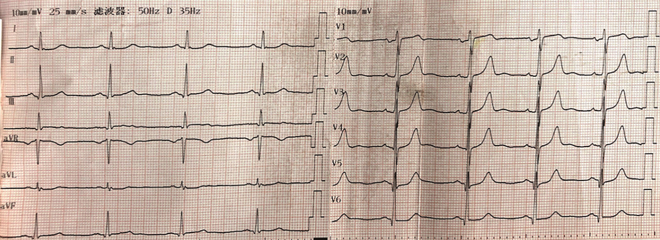 Figure 1 Electrocardiogram showing V2–5 T-wave towering after the chest pain.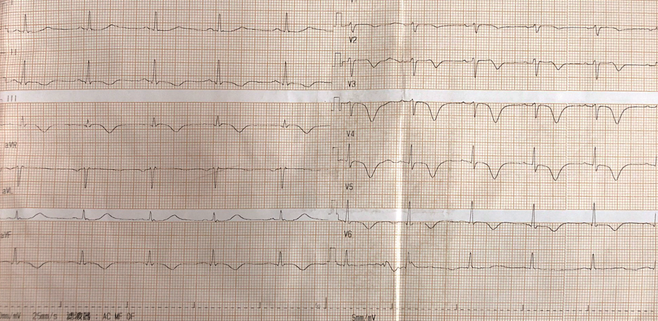 Figure 2 Electrocardiogram showing II, III, and avF T-wave inversion and V2–5 T-wave inversion after admission.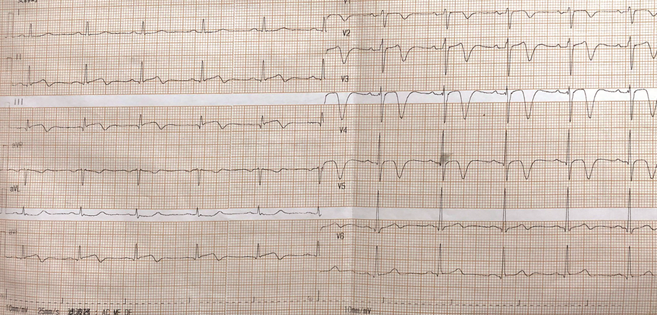 Figure 3 Electrocardiogram showing II, III, and avF T-wave inversion and V2–5 T-wave inversion at 20 h after admission.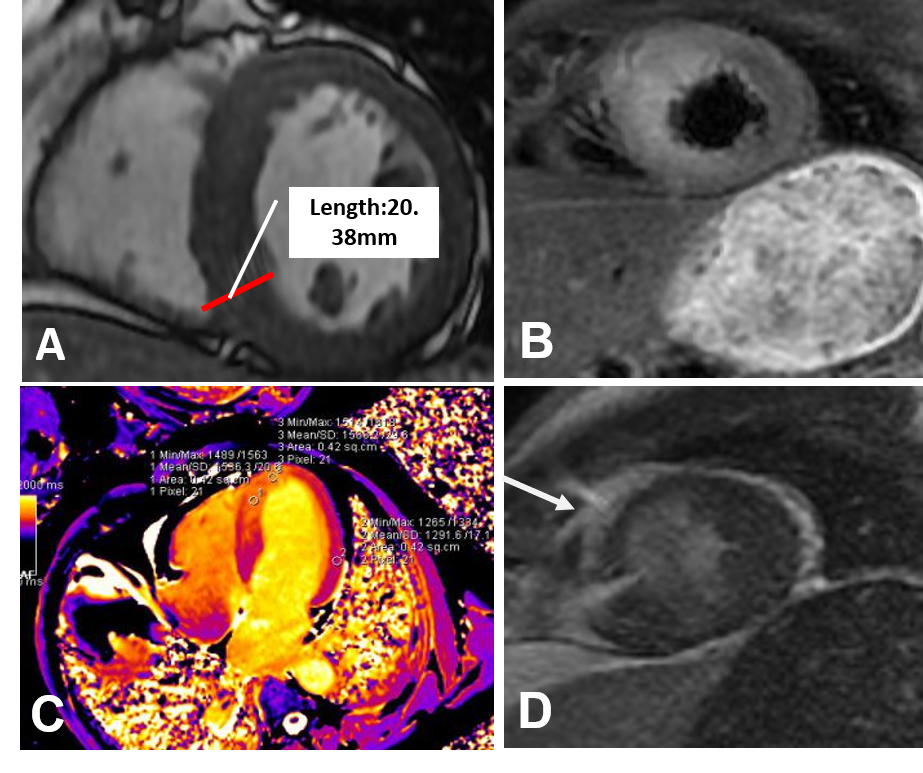 Figure 4 Cardiovascular magnetic resonance imaging.  A: In the CINE sequence at the left ventricular end-diastolic phase, the ventricular wall was 20.38 mm, which was more thicken than the normal (about 12 mm); B: FS-T2WI showed obvious edema; C: The T1 mapping showed that the T1 value of the walls was obviously higher than that of the normal walls (1586.3 ms vs 1291.6 ms) in the interventricular septum in the first cardiovascular magnetic resonance; D: Late gadolinium enhancement of the endocardium and middle myocardium of the middle and apical septal walls. 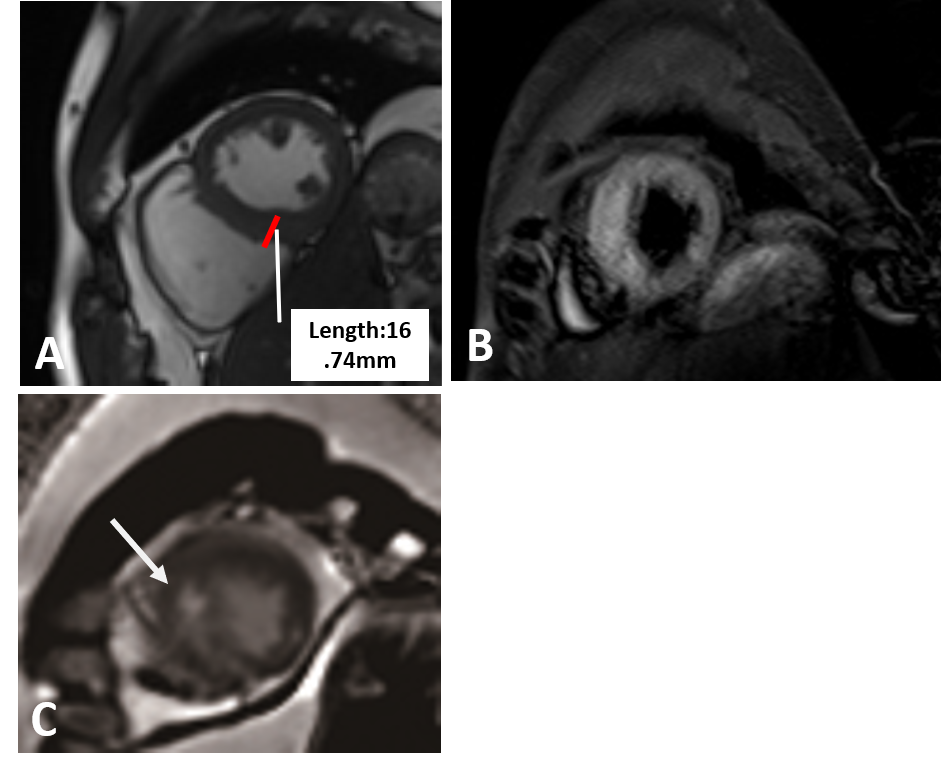 Figure 5 Cardiovascular magnetic resonance imaging. A: In the CINE sequence at the left ventricular end-diastolic phase, the apical septal wall was less extensive after 12 d; the ventricular wall was 16.74 mm, which was thicker than normal; B: FS-T2WI showed obvious edema; C: The anterior and interior late gadolinium enhancement moved to the middle myocardium. Figure 6 Electrocardiogram was normal after 10 mo.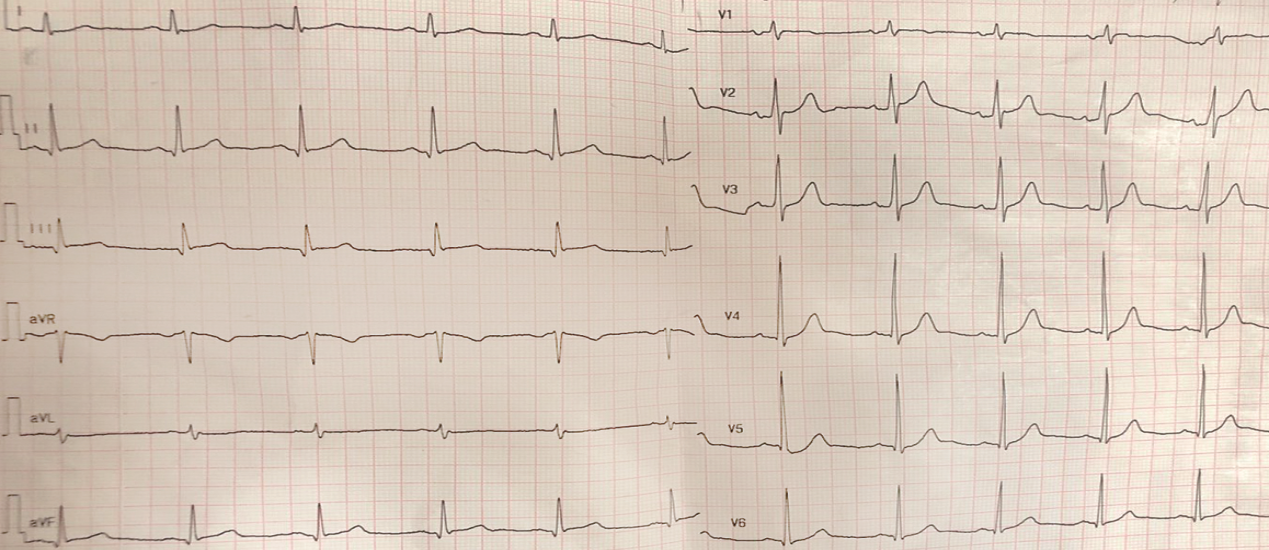 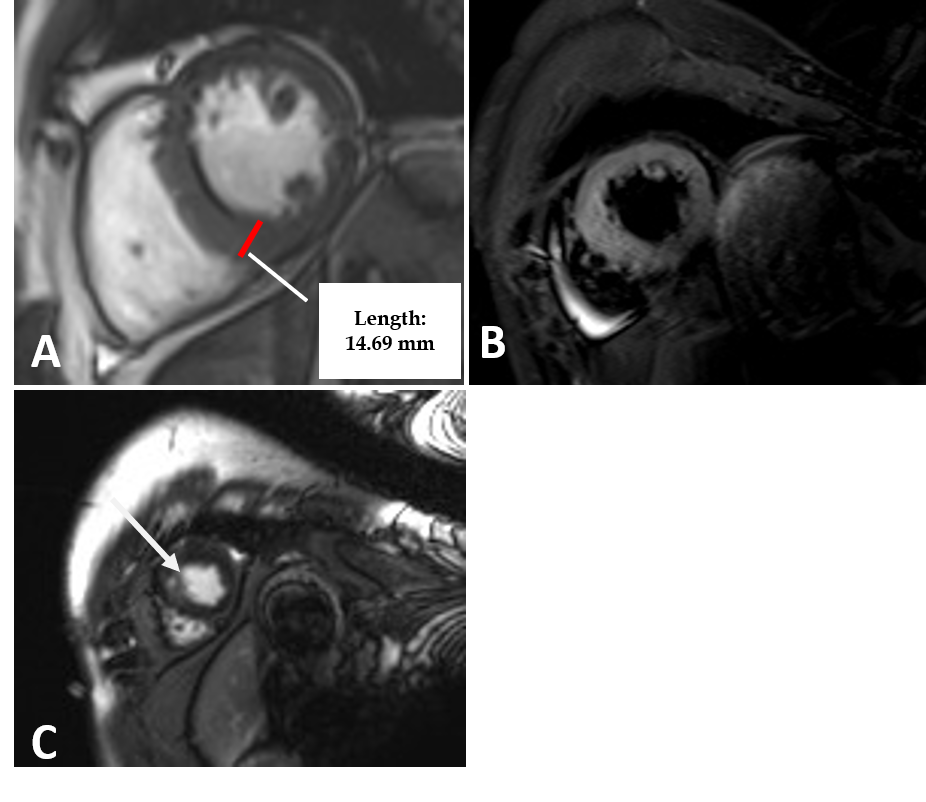 Figure 7 Cardiovascular magnetic resonance imaging. A: In the CINE sequence at the left ventricular end-diastolic phase, the ventricular wall of the apical septal myocardium was 14.69 mm; B: In FS-T2WI, mid septal myocardium signal was normal; C: Late gadolinium enhancement in the middle myocardium, which was only one point, was obviously less than before.Table 1 Characteristics of participants in the included studiesF: Female; M: Male; UCG: Ultrasound echocardiography; cag: Coronary angiography; LGE: Late gadolinium enhancement; LVEF: Left ventricular ejection fraction; ECG: Electrocardiogram; CMR: Cardiovascular magnetic resonance.Ref.Age (Yr)SexCK-MB (U/L)TnI (ng/mL)CRP (mg/L)Premonitory symptomsMedical historyEtiologyECGUCGCAGCMRTreatmentDrighil et al[16]17F392.998Vesicular rash, flu-like infectionHealthyVaricella zoster virusN/AApical, inferolateral, inferoseptal hypokinesis, normal LVEF N/AInferoseptal hypokinesis, minimal pericardial effusionAcyclovir, diclofenacRaj et al[17]34FN/A3.82.96N/AN/AHIVAnterolateralST elevation N/AN/Aepicardialand midwall LGEAntiretroviralBigalke et al[18]67F6924.20.96Flu-like infectionHealthyhuman herpes virus 6 subtype AST elevationN/ANormalN/AMedication for heart, failureChen et al[19]20MN/A2.3N/AFlu-like infectionHealthyUnknown Inferolateral ST elevation inferolaterallyInferior and inferolateral wall hypokinesis, LVEF 45%N/AN/ANo useNoutsias et al[20]39F45N/AN/AFlu-like infectionHealthyParvovirus B19II, III, avF ST elevationN/ANormalApical thrombi, apical and inferoseptal LGE, inferolateral segment motion abnormalityHeparin, nitroglycerinGibelli et al[21]26M765.5N/AFlu-like infectionHealthyN/AInferolateral ST elevation, right bundle branch blockGlobal hypokinesia; LVEF 48%NormalLGE of the subepicardium of the left inferolateral wallHeparin, nitroglycerinHakeem et al[22]24M34.610N/AFlu-like infectionHealthyAdenovirusNormalInferior and posterior wall hypokinesisNormalSubepicardial  and intramyocardial LGELisinopril, carvedilolMancio et al[23]49MN/A8.948.45Flu-like infectionHypertension, dyslipidemia, obstructive sleep apneaCoxsackie A9 virusGrade 3 atrioventricular blockRight-ventricular wall hyperkinesiaNormalSubepicardial LGE of the right ventricular wall Non-steroidal anti-inflammatory drugDeason et al[24]23M3620.5N/AFlu-like infectionHealthyN/APeaked T waves in anterior leads NormalN/AN/AAntibioticsBarto[25]30M97.929.8N/AFlu-like infectionN/AN/AII, III, avF ST elevation and N/ANormalN/APain relieving drug